Больше, чем работа — это проект для профессионального развития молодежи в возрасте от 18 до 35 лет для студентов и выпускников профессиональных образовательных организаций и образовательных организаций высшего образования в регионах России.Приглашаем вас стать участником проекта и получить уникальную возможность пройти стажировку, производственную практику с дальнейшей перспективой трудоустройства в одном из 30 регионов страны. Чтобы принять участие:1. Зарегистрируйтесь в чат-боте на платформе Telegram: https://t.me/Morethanjob_bot; 2. Настройте поиск вакансий - укажите отрасль и регион;3. Выберите подходящую вакансию и отправьте свое резюме;4. Выполните задания от работодателя и пройдите собеседование;5. Собирайте вещи и отправляйтесь за лучшим профессиональным опытом.Работодатели могут оставить заявку на участие по адресу: https://morethanjob.ru/#go 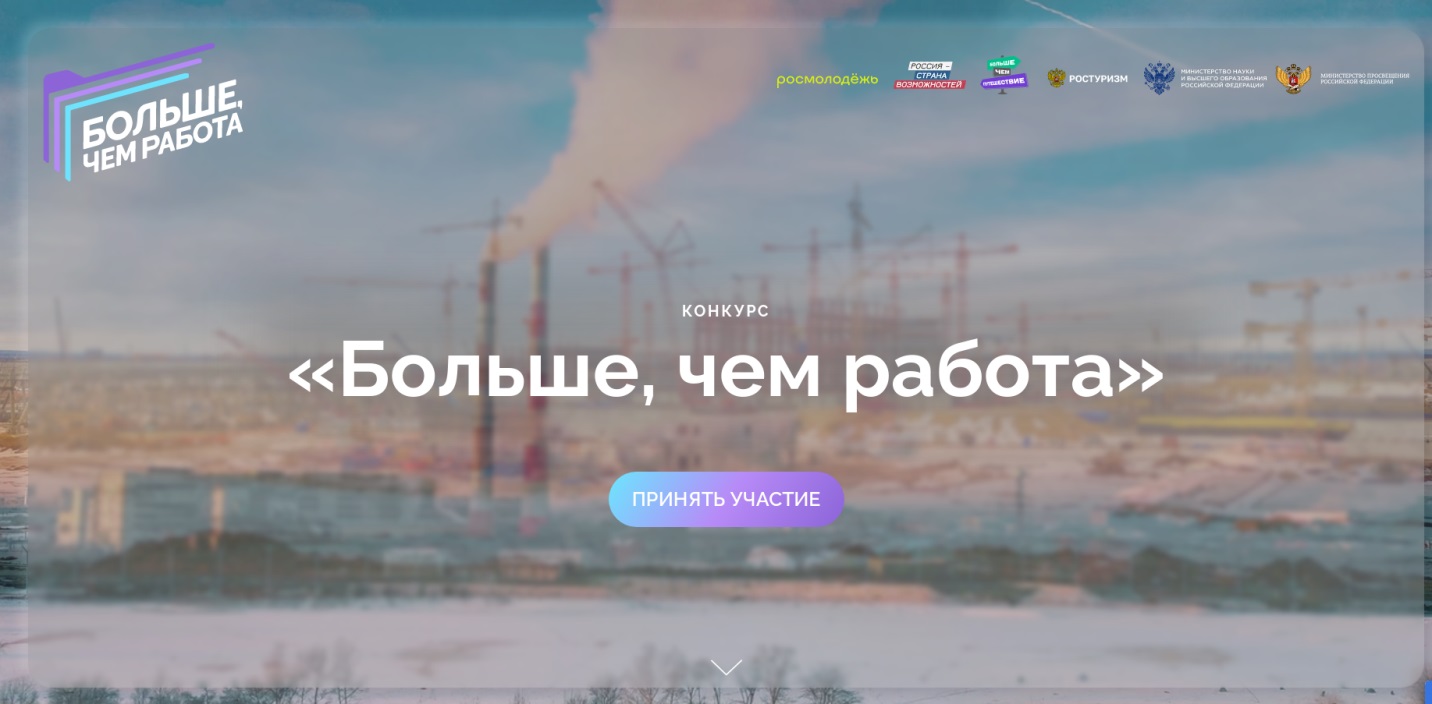 